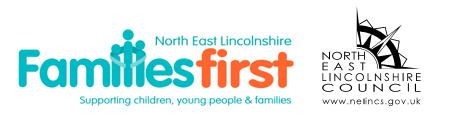 Early Years Entitlement for 3 and 4 Year OldsNot every provider in North East Lincolnshire is registered to offer the early years entitlement. To be eligible, providers of childcare must register with North East Lincolnshire Council’s Early Years’ Service. Listed below are all the private, voluntary, independent and school providers offering funded places for 3 and 4 year olds in North East Lincolnshire.Table of Registered ProvidersAbout Family Information ServicesPlease note: If you would like the full addresses of your nearest Childminders, please contact the Families First Information Services on 01472 326292 (option 1)Families First Information Service for FREE, accurate information and impartial guidance about children and young people’s services in North East Lincolnshire.Call 01472 326292 Option 1. Fax: 01472 323339 Email: fis@nelincs.gov.uk Website: NELC Family Information Services  Opening times: Mon – Thurs 8:30am – 5pm, Fri 8:30am – 4:30pm (plus 24 hours answering service)The information supplied by the FFIS has been obtained from a variety of organisations and agencies.  Whilst every effort will be made to provide accurate and up to date information and advice, no guarantee can be given.  The information and advice given is not in any way intended to be a recommendation of suitability or quality of provision. If you have any comments or complaints concerning North East Lincolnshire Families First Information Service, please ring 01472 326292 Option 1 for the relevant form.  If English is not your first language, you can call the Families First Information Service.Childcare ProviderAddressPhone NumberAlex BeechPrivate ChildminderGrimsbyDN33 2JGMob: 07540467570Alison Durrant Private Childminder HumberstonDN36 4AZTel: 01472 506571Alison ParkerPrivate ChildminderCleethorpes DN35 0JXTel: 01472 238048Mob: 07864833301Amanda’s ChildmindingAmanda YoungPrivate ChildminderGrimsbyDN37 9RRTel: 01472 314646Mob: 07906 098565Amy VernonPrivate ChildminderGrimsbyDN33 3TFMob: 07850 440409Amy’s Little AdventurersAmy HarrisPrivate ChildminderGrimsby DN32 0JHMob: 07738 469195Andrea CullumPrivate ChildminderCleethorpes DN35 7PTTel: 01472 234821Mob: 07854 528013Angela MayerPrivate ChildminderCleethorpesDN35 9HYTel: 01472 238456Broadway Day CareBroadway Children’s CentreBroadway Grimsby DN34 5RSTel: 01472 326837Bursar Primary AcademyBursar Primary AcademyBursar StreetCleethorpes DN35 8DSTel: 01472 691798Butterflies Day NurseryNunsthorpe & Bradley Park Children’s CentreSutcliffe AvenueGrimsby, DN33 1ANTel: 01472 326612Campden Kids20-22 Campden CrescentCleethorpesDN35 7ULTel: 01472 694466Canon Peter Hall SchoolPelham RoadImminghamDN40 1JSTel: 01469 510300Catherine WallacePrivate ChildminderCleethorpes DN35 7RZZTel: 01472 314606Central Children’s Day Care Centre For Under Fives LtdEdward Heneage Edward StreetGrimsby, DN32 9HLTel: 01472 488900Christianna HockneyPrivate ChildminderGrimsbyDN34 4QNMob: 07854918194Clare HolnessPrivate ChildminderImminghamDN40 1HTMob: 07850379562Clee Kids Club @ St AidensCleethorpes DN35 7RQMob: 07483166895Clee Kids Club @ St PetersCleethorpesDN35 8LWMob: 07483166895Cleethorpes Reynolds Day CareReynolds AcademyMachray PlaceCleethorpes, DN35 7LJ Tel: 01472 324903Debbie SpaceyPrivate ChildminderCleethorpes DN35 0UBTel: 01472 237332Mob: 07545 261331Donna Day CareDonna WilkinsonPrivate ChildminderCleethorpesDN35 9NNMob: 07704 969332East Ravendale Primary AcademyEast RavendaleDN37 0RXTel: 01472 825999Eastfield Primary AcademyMargaret StreetImmingham DN40 1LDTel: 01469 321434Edward Heneage Primary AcademyEdward StreetGrimsby DN32 9HLTel: 01472 320016Elaine JohnsonPrivate ChildminderGrimsby DN37 9ETTel: 01472 233526Ellie Tots ChildmindingHelen ThompsonPrivate Childminder Immingham DN40 1NGTel: 01469 510262Elliston Primary Academy
Elliston StreetCleethorpes DN35 7HTTel: 01472 235116Emma BryanPrivate ChildminderGrimsbyDN37 9PATel: 01472 884958Mob: 07557472329Explorosity Education LtdDay NurseryWalthamGrimsbyDN37 0BSTel: 01472 822070Fairfield AcademyMendip AvenueGrimsby DN33 3AETel: 01472 879301Fay’s HouseFay RenshawPrivate ChildminderCleethorpes DN35 0JJMob: 07581317334First Steps Day NurseryIce House Victor Street GrimsbyDN32 7QNTel: 01472 352524Freeston Tots Pre School
Rear of 1 Freeston StreetGrimsby DN35 7LYMob: 07855 072659Grange Primary AcademyCambridge RoadGrimsbyDN34 5TATel: 01472 232033Grant Thorald Forest SchoolDay NurseryTea In The parkDurban RoadGrimsbyDN32 8AYMob: 07588817232Great Coates Primary School
Crosland RoadGrimsbyDN37 9ENTel: 01472 230263Great Coates Village Nursery SchoolStation RoadGrimsby DN37 9ENTel: 01472 231231Happy Days ChildmindingEmma BryanPrivate ChildminderGrimsby, DN37 9PATel: 01472 884958Mob: 07557 472329Havelock Day NurseryDiana Princess of Wales Hospital Scartho RoadGrimsby, DN33 2BATel: 01472 870618Healing Village NurseryStation RoadHealingGrimsbyDN41 7LYTel: 01472 280452Helen CrooksPrivate ChildminderCleethorpes DN35 7TDTel: 01472 319746Helen HeseltinePrivate ChildminderCleethorpes DN35 7TZTel: 01472 603133
Mob: 07548 930193Helen ThompsonPrivate ChildminderImmingham DN40 1NGMob: 07906165921Highgate Pre School Highgate Children’s CentreTrinity RoadCleethorpesDN35 8ULTel: 01472 694266Humberston Cloverfields Academy NurserySt Thomas CloseHumberstonGrimsby, DN36 4HSTel: 01472 500217Humberston Pre-SchoolHumberston C of E SchoolChurch LaneGrimsbyDN36 4HZTel: 01472 211600Immingham Day CareImmingham Family HubMargaret StreetImmingham DN40 1LDTel: 01469 576299Immingham Day Nursery23 Pelham RoadImmingham DN40 1AATel: 01469 57117Jellytots ChildcareKelly FlinPrivate ChildminderGrimsbyDN32 7NSMob: 07850474146Jo-Anne WhitePrivate ChildminderCleethorpesDN35 8ADTel: 07917522274Judy Clark Childcare Macaulay Infants School Macaulay Street Grimsby DN31 2ESTel: 01472 326819Julie MoorePrivate ChildminderGrimsbyDN32 8ESTel: 01472 317353Mob: 07850 537037Karen HudsonPrivate ChildminderLaceby DN37 7AUTel: 01472 276970 Mob: 07525 835394Karen RichPrivate ChildminderCleethorpes DN35 0QRTel: 01472 315167Katie RobbinsPrivate ChildminderHealingGrimsbyDN41 7QLTel: 07812 739080Keira GilbertPrivate ChildminderGrimsbyDN34 4BUMob: 07949023182Leap Ahead @ NunsthorpePinewood CrescentGrimsby DN33 1RJTel: 07955 075013Leap Ahead @ Rutland Street226 Rutland StreetGrimsby DN32 7LTTel: 01472 456694Leap Ahead @ Spring Villa37 BargateGrimsby DN34 4SNTel: 01472 456116Linda PendredPrivate ChildminderGrimsbyDN33 3RWTel: 01472 581026Lisle Marsden Pre-School Play GroupLansdowne AvenueGrimsbyDN32 0DFTel: 01472 311019Little Blossoms Day Nursery31-33 Laceby RoadGrimsbyDN34 5BHTel: 01472 236807Little Lambs ChildmindingHannah ToftonPrivate ChildminderHealing, DN41 1JRMob: 07732 073989Little Oaks Day Nursery1-5 Corporation RoadGrimsbyDN31 1UJTel: 01472 362666Little Stars Day NurseryGIFHENuns CornerGrimsby, DN34 5BQTel: 01472 315530Little TwinklesGloucester AvenueGrimsby, DN34 5DWMob: 07773 228426Littlecoates Primary AcademyHarlow StreetGrimsbyDN31 2QXTel: 01472 354 601Lynsey ConnollyPrivate ChildminderGrimsbyDN33 3RWTel: 01472 321 599Macaulay AcademyMacaulay StreetGrimsby DN31 2ESTel: 01472 356232Marina Wellburn Agency ChildminderGrimsbyDN32 8AYMob: 07598594601Middlethorpe Primary AcademyHighthorpe CrescentCleethorpesDN35 9PYTel: 01472 698185Natalie MundayPrivate ChildminderGrimsbyDN33 3SEMob: 07930334637Natasha DykesPrivate ChildminderGrimsby DN37 9NQMob:  07794683242Nichola MilsonNicky’s ChildmindingPrivate ChildminderGrimsby DN32 8EP 
Tel: 01472 311931Oasis Nunsthorpe AcademySutcliffe AvenueGrimsby DN33 1AWTel: 01472 310013Old Clee Primary AcademyColin AvenueGrimsby DN32 8ENTel: 01472 691887Olive Tree ChildcareLaura SavageAgency ChildminderGrimsbyDN32 0DQMob: 07791547789Only About KidsEnfield Primary SchoolEnfield AvenueNew Waltham Grimsby, DN36 4RBTel: 01472 813299Ormiston South ParadeFildes StreetGrimsbyDN31 1TUTel: 01472 231659Pilgrim AcademyAllerton DriveImmingham DN40 2HPTel: 01469 572368Precious Times C/O Laceby Acres Primary SchoolSwiftsure Crescent Grimsby DN34 5QNTel: 01472 872143Precious Times RiversideYarrow RoadGrimsby DN34 4JTTel: 01472 237777Queen Mary Avenue Infant and Nursery SchoolQueen Mary AvenueCleethorpes DN35 7SYTel: 01472 230230Queensway DaycareQueenswayGrimsby DN37 9ATTel: 01472 325738Raych’s RugratsRachael BouchPrivate ChildminderGrimsbyDN33 2AYMob:07950667448Ready Teddy Go40 Bradford AvenueCleethorpesDN35 0BDTel: 01472 601126Reynolds Primary AcademyMachray PlaceCleethorpes DN35 7LJTel: 01472 691797Sara BuncePrivate ChildminderImminghamDN40 1PUMob: 07732436662Sara HarrisonPrivate ChildminderCleethorpes DN35 9NJTel: 01472 692436Mob: 07513 407670Sarah Farrow-BrownePrivate ChildminderGrimsby DN32 9NNTel: 01472 348037Mob: 07583 759335Sara HarrisonPrivate ChildminderCleethorpes DN35 9NJTel: 01472 692436Mob: 07513 407670Sarah HodsonShiny Stars ChildmindingPrivate ChildminderImmingham DN40 1DHMob: 07921 257713Sarah NightingalePrivate ChildminderCleethorpesDN35 0PJMob: 07917774212Sarah ShotboltFunshine ChildmindingPrivate ChildminderImmingham DN40 1JUMob: 07714 636187Scartho Infants School and NurseryEdge AvenueGrimsby DN33 2DHTel: 01472 879634Scartho Nursery SchoolPinfold LaneGrimsby DN33 2EWTel: 01472 872129Sharon SpringallPrivate ChildminderGrimsbyDN34 4AEMob: 07939 267694Signhills Pre-School and Hardy’s DenSignhills Infants SchoolHardy’s RoadCleethorpesDN35 0DNTel: 01472 694266Sneha ShailajaAgency ChildminderGrimsbyDN34 4THTel: 01472 500937Mob: 07389139800Springfield Lodge Montessori Day NurserySpringfield ParkSpringfield RoadGrimsby, DN33 3LETel: 01472 874583Springfield Primary AcademyPre SchoolSpringwood CrescentGrimsby, DN33 3HGTel: 01472 230260St Christopher’s Pre-SchoolSt Christopher’s Methodist ChurchConvamore RoadGrimsby, DN32 9HRTel: 01472 250326St James’ School Pre-PrepSt James School22 BargateGrimsby DN34 4SYTel: 01472 503288St Joseph’s Catholic AcademyPre SchoolCleethorpes DN35 9DLTel: 01472 690672St Margaret Pre-SchoolThe Church HallGrimsby RoadLaceby Grimsby, DN37 7DBTel: 01472 311665St Martins Prep schoolBargateGrimsbyDN34 5AATel: 01472 878907St Mary’s Catholic Primary Voluntary AcademyWellington StreetGrimsby DN32 7JXTel: 01472 357982St Peter’s Children’s CentreSt Peter’s Primary SchoolSt Peter’s AvenueCleethorpes DN35 8LWTel: 01472 290779Stephanie DurrantPrivate ChildminderGrimsby DN37 9JZTel: 01472 316435Mob: 07840 327983Strand Primary AcademyStrand StreetGrimsbyDN32 7BETel: 01472 354605The Avenue PlaygroupSt Andrews Youth HallCharles StreetCleethorpes DN35 8QBTel: 01472 605696The Children’s House
122 Station RoadStallingboroughGrimsby DN41 8AJTel: 01472 886000Thrunscoe Primary Nursery AcademyTrinity RoadCleethorpes DN35 8ULTel: 01472 320781Tracey RichardsPrivate ChildminderImmingham DN40 2LWTel: 01469 510973Trackers NurseryNew Waltham AcademyPeaks LaneNew Waltham DN36 4NHTel: 01472 310093Trisha KerseyPrivate ChildminderGrimsby DN32 8LXTel: 01472 601200Mob: 07879 222302Waltham Pre-School Waltham-Leas Infants SchoolManor DriveWaltham DN37 0NUTel: 01472 822967Watch Me Grow ChildcareVerity Taylor GreenPrivate ChildminderNew Waltham DN36 4NTMob: 07800896832Weelsby AcademyWeelsby StreetGrimsby DN32 7PFTel: 01472 342554Welholme Primary AcademyWelholme RoadGrimsbyDN32 9JDTel: 01472 269740Wendover Pre-SchoolWendover LaneHumberston DN36 4HXTel: 01472 210154Western Primary AcademyBroadwayGrimsbyDN34 5RSTel: 01472 311550Willows AcademyQueenswayGrimsbyDN37 9ATTel: 01472 328013Wiz Kidz Nursery251-259 Freeman StreetGrimsby DN32 9DWTel: 01472 322281 or01472 232307Woodlands Primary SchoolPinewood CrescentGrimsbyDN33 1RJTel: 01472 500900Yarborough AcademyYarrow RoadGrimsby DN34 4JUTel: 01472 237772